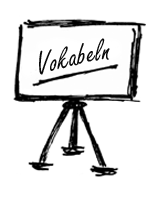 1/ WORTSCHATZ ZUM LERNENarm / reich – poor / rich
eigentlich – actually
die Aufgabe (n) – task/job
spannend – exciting/thrilling
spenden [gespendet] – to donate
der Ort (e) – place
das Tierheim (e) – animal shelter
die Umwelt – environment
der Unterricht – lessons/teaching 
unterrichten (unterrichtet) – to teachverbringen – to spend time
ehrenamtlich – voluntary
die Gesundheit – health
die Sicherheit – safety
lieb – lovely/sweet
die Umgebung (en) – surrounding areas
wegen – because of
der Regenwald (ä er) – rainforest
die Waise (n) – orphan
befriedigend – satisfying
anspruchsvoll – demanding
außerdem – furthermore
fettleibig – obese
das Krankenhaus (ä er) – hospital
schädlich – damaging / harmful
sparen [gespart] – to save (money)
gefährdet – endangered
der Krebs (e) – cancer
die Leber – liver
verbessern – to improve
weder … noch – neither … nor
zu/nehmen [zugenommen] – to put on weight
abhängig sein von – to be addicted to
an/bieten [angeboten] – to offer
betrunken – drunk
die Bewegung – movementbewusstlos - unconscious
erbrechen [erbrochen] – to vomit
krank sein – to be ill
die Drogenberatungsstelle (n) – drug advice centre
die Ernährung (en) – food, nourishment, nutrition
das Gehirn (e) – brain
der Magen (ä) – stomach
magersüchtig – anorexic
riechen nach [gerochen] – to smell of
schaden [geschadet] – to damage(Rucken)schmerzen haben – to have (back)pain
sonst – otherwise/or else
die Sucht (ü e) – addiction
die Überdosis (dosen) – overdose
der Vegetarier (-) / die Vegetarierin (nen) – Vegetarian
vegetarisch - vegetarian
der Veganer (-) / die Veganerin (nen) - Vegan
die Verletzung (en) – injury
verschwenden [verschwunden] – to waste
die Wohltätigkeit (en) – charity
die Essstörung (en) – eating disorder

2/ ERGÄNZT DIE WÖRTER
3/ FINDET DIE PHRASEN MIT ÄHNLICHEN BEDEUTUNGEN4/ WAS PASST ZUSAMMEN?
5/ SCHREIBT EINEN KURZEN ABSATZ ÜBER FREIWILLIGENARBEIT UND EURE GESUNDHEIT ODER DIE GESUNDHEIT VON EINEM FREUND6/ ÜBERSETZT, ORDNET, SCHREIBT IN DER TABELLE AUF:
overdose – to offer – to improve  - vegetarian (adj) – to damage – to be addicted to – liver – hospital – orphan – exciting – task – safety – anorexic - satisfyingfettleibig - obesespenden – to donatedie Bewegung - movementdie Wohltätigkeiten - charitiesmagersüchtig - anorexicdas Tierheim – animal shelterbewusstlos - unconciousD liebforderndG die BewegungkübelnA anspruchsvolldie NahrungB erbrechensüßC die Ernährungdie WohlfahrtsorganisationE die Wohltätigkeitdarüber hinausF außerdemdie ÜbungC GeldArbeitG betrunkenberatungsstelleA ehrenamtlichesparenE die UmweltnochB Drogen-verbessernF fettleibigadipösD wederseinVerbenAdjektiveNomenan/bieten
schaden
abhängig sein vonmagersüchtig
vegetarisch
spannend
abhängig sein vonbefriedigenddie Überdosisdie Leber
das Krankenhaus
die Waisedie Aufgabe
die Sicherheit
